   СОВЕТ ДЕПУТАТОВ МУНИЦИПАЛЬНОГО ОБРАЗОВАНИЯ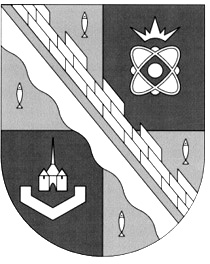 СОСНОВОБОРСКИЙ ГОРОДСКОЙ ОКРУГ ЛЕНИНГРАДСКОЙ ОБЛАСТИ(ТРЕТИЙ СОЗЫВ)Р Е Ш Е Н И Е                                      от 25.04.2016 г.  № 69     В соответствии с Федеральным законом  от 02 марта 2007 года №25-ФЗ «О муниципальной службе в Российской Федерации» и на основании областного  закона  от 22.12.2015 года №138-оз «О внесении изменений в областной закон  «О правовом регулировании муниципальной службы в Ленинградской области,  совет депутатов Сосновоборского городского округаР Е Ш И Л:1. Утвердить Положение о проведении конкурсных процедур на заключение договора о целевом обучении между органом местного самоуправления муниципального образования Сосновоборский городской округ Ленинградской области  и гражданином  с обязательством последующего прохождения муниципальной  службы в органе местного самоуправления муниципального образования Сосновоборский городской округ Ленинградской области, согласно приложению.2. Порядок формирования, состав и полномочия конкурсной комиссии, утвержденные решением совета депутатов от 25.06.2008 №112 (с изменениями от 19.11.2015 №173)  «Об утверждении Положения о порядке проведения конкурса на замещение вакантной должности муниципальной службы в органах местного самоуправления Сосновоборский городской округ Ленинградской области»  распространить на   проведение  конкурсных процедур на заключение договора о целевом обучении между органом местного самоуправления муниципального образования Сосновоборский городской округ Ленинградской области  и гражданином  с обязательством последующего прохождения муниципальной  службы в органе местного самоуправления муниципального образования Сосновоборский городской округ Ленинградской области.3. Настоящее решение  обнародовать  на электронном сайте городской газеты «Маяк»» в сети «Интернет» (www.mayak.sbor.net)»4. Настоящее решение вступает в силу со дня его официального обнародования.Глава Сосновоборскогогородского округа                                                     Д.В. Пуляевский                                                                                         УТВЕРЖДЕНО: решением совета депутатов                                                                                                                от 25.04. 2016 г.  № 69                                                                                                              ПриложениеПОЛОЖЕНИЕо проведении конкурсных процедур на заключение договора о целевом обучении между органом местного самоуправления муниципального образования Сосновоборский городской округ Ленинградской области  и гражданином  с обязательством последующего прохождения муниципальной  службы в органе местного самоуправления муниципального образования Сосновоборский городской округ Ленинградской области1. Настоящее Положение  «О проведении конкурсных процедур на заключение договора о целевом обучении между органом местного самоуправления муниципального образования Сосновоборский городской округ Ленинградской области  и гражданином  с обязательством последующего прохождения муниципальной  службы в органе местного самоуправления муниципального образования Сосновоборский городской округ Ленинградской области» определяет порядок организации проведения конкурса по отбору граждан Российской Федерации (далее - гражданин), обучающихся в образовательной организации высшего образования или профессиональной образовательной организации, имеющих государственную аккредитацию по соответствующей образовательной программе (далее соответственно - конкурс, образовательная организация), для заключения с ними договора о целевом обучении с обязательством последующего муниципальной  службы в органе местного самоуправления муниципального образования Сосновоборский городской округ Ленинградской области (далее - договор о целевом обучении).2. Конкурс проводится конкурсной комиссией органа местного самоуправления муниципального образования Сосновоборский городской округ Ленинградской области (далее - конкурсная комиссия), образованной в соответствии со статьей 17 Федерального закона «О муниципальной службе в Российской Федерации» 3. Решение об объявлении конкурса в  органе местного самоуправления муниципального образования Сосновоборский городской округ Ленинградской области принимается руководителем данного органа.4. Конкурсная комиссия оценивает граждан, обучающихся в образовательных организациях, изъявивших желание участвовать в конкурсе (далее - претенденты), на основании представленных ими, в соответствии с пунктом 8 настоящего Положения,  документов,  а также по результатам тестирования и индивидуального собеседования (далее - конкурсные процедуры).6. Конкурсная комиссия проводит заседание и принимает решение о заключении договора о целевом обучении в порядке, установленном Положением о порядке заключения договора о целевом обучении между органом местного самоуправления муниципального образования Ленинградской области и гражданином с обязательством последующего прохождения муниципальной службы в органе местного самоуправления муниципального образования Ленинградской области, утвержденного областным законом от11 марта 2008 года №14-оз «О правовом регулировании муниципальной службы в Ленинградской области» 7. Объявление о проведении конкурса обнародуется  на электронном сайте городской газеты «Маяк»» в сети «Интернет» (www.mayak.sbor.net)»,  не позднее, чем за один месяц  до даты проведения конкурса.В объявлении указываются:1) сведения о категории и группе должностей муниципальной службы, к которой относится подлежащая замещению гражданином после окончания обучения должность муниципальной службы;2) квалификационные требования к данной должности (требования к уровню профессионального образования, профессиональным знаниям и навыкам, необходимым для исполнения должностных обязанностей);3) перечень документов, представляемых на конкурс;4) время и место приема документов, срок, до истечения которого принимаются указанные документы;5) дату, место и порядок проведения конкурса;6) иные информационные материалы.8. Гражданин, изъявивший желание участвовать в конкурсе, представляет следующие документы:1) личное заявление;2) собственноручно заполненную и подписанную анкету по форме, утвержденной распоряжением Правительства Российской Федерации от 26 мая 2005 года N 667-р, с приложением фотографии;3) копию паспорта (паспорт предъявляется лично по прибытии  на конкурс);4) заключение медицинской организации об отсутствии у гражданина заболевания, препятствующего поступлению на муниципальную службу и ее прохождению;5) справку образовательной организации:- подтверждающую, что гражданин впервые получает высшее образование или среднее профессиональное образование по очной форме обучения в образовательной организации за счет средств бюджетов бюджетной системы Российской Федерации;- содержащую информацию об образовательной программе, которую гражданин осваивает (с указанием наименования профессии, специальности или направления подготовки), о результатах прохождения гражданином промежуточных аттестаций в соответствии с учебным планом, о выполнении им обязанностей, предусмотренных уставом и правилами внутреннего распорядка образовательной организации;6) иные документы по желанию гражданина, в том числе подтверждающие достижение особых успехов в профильных дисциплинах (призовые места на предметных олимпиадах, дипломы научно-практических конференций, интеллектуальных и творческих конкурсов).9. Документы представляются гражданином в конкурсную комиссию по адресу, указанному в объявлении о проведении конкурса, в течение 21 дня со дня размещения объявления о проведении конкурса на официальном сайте.10. Несвоевременное представление документов, представление их не в полном объеме или с нарушением правил оформления является основанием для отказа гражданину в их приеме.11. Конкурс проводится в два этапа.12. На первом этапе конкурса организатор конкурсa:-   проверяет наличие необходимых документов и осуществляет предварительную оценку их соответствия установленным требованиям;- информирует претендентов о допуске (отказе в допуске) к участию в конкурсе и  не позднее,  чем за 15 дней до начала второго этапа конкурса направляет сообщения о дате, времени и месте его проведения гражданам, допущенным к участию во втором этапе конкурса.13. На втором этапе конкурса конкурсная комиссия  оценивает претендентов  на основании представленных  ими документов, указанных в пункте 8 настоящей Методики, а также по результатам конкурсных процедур -  оценки теоретических знаний и личностных качеств претендентов.14. Оценка теоретических знаний и личностных качеств претендентов осуществляется по следующим критериям: уровень теоретических знаний, логическое построение ответа, грамотность и культура речи, уровень успеваемости претендента в образовательном учреждении, участие в учебных конференциях, олимпиадах и других мероприятиях, проводимых образовательными учреждениями.15. Тестирование претендентов проводится по перечню теоретических вопросов (далее - перечень) на знание положений Конституции Российской Федерации, законодательства Российской Федерации, областного законодательства   о муниципальной  службе, а также иных нормативных правовых актов Сосновоборского городского округа. Количество вопросов, включенных в перечень, должно быть не менее 100.                         На каждый вопрос могут предусматриваться не менее двух вариантов ответов, один из которых является правильным. Всем претендентам предоставляется равное количество времени для подготовки ответов, но  не более 60 минут.Письменное тестирование претендентов представляет собой ответы не менее чем на десять вопросов, в том числе и случайной выборки из перечня. Всем претендентам предоставляется равное количество времени для подготовки ответов (не более 30 минут).В ходе тестирования не допускается использование специальной, справочной и иной литературы, письменных заметок, средств мобильной связи и иных средств хранения и передачи информации, выход претендентов за пределы аудитории, в которой проходит тестирование.Оценка результатов тестирования проводится конкурсной комиссией по количеству правильных ответов.Количество правильных ответов определяет сумму баллов по результатам тестирования (каждый правильный ответ составляет 1 балл).В случае если претендент ответил неправильно более чем на 20 процентов вопросов теста, он считается не прошедшим тестирование и к индивидуальному собеседованию не допускается.16. Индивидуальное собеседование с претендентом, успешно прошедшим тестирование, проводится членами конкурсной комиссии.Индивидуальное собеседование проводится в форме свободной беседы с претендентом, в ходе которой члены конкурсной комиссии задают ему вопросы.17. По результатам индивидуального собеседования каждый член конкурсной комиссии присуждает претенденту от 0 до 10 баллов. Баллы, присужденные всеми членами конкурсной комиссии, суммируются.18. Победителем конкурса признается претендент, который набрал по итогам тестирования и индивидуального собеседования в сумме наибольшее количество баллов.19. При равном количестве баллов решение конкурсной комиссии принимается персонально по каждому претенденту в его отсутствие открытым голосованием простым большинством голосов ее членов, присутствующих на заседании конкурсной комиссии. При голосовании мнение членов конкурсной комиссии выражается словами «за» или «протии». При равенстве голосов решающим является голос председателя конкурсной комиссии.20. Претендентам, участвовавшим в конкурсе, сообщается о результатах в письменной форме в течение одного месяца со дня завершения конкурса.21. Если в результате проведения конкурса победитель не выявлен, а также в случае, когда для участия в конкурсе зарегистрировано менее двух претендентов, конкурсной комиссией конкурс признается несостоявшимся.22. По результатам конкурса издается правовой акт представителя нанимателя (работодателя) о заключении договора о целевом обучении между органом местного самоуправления муниципального образования Сосновоборский городской округ Ленинградской области  и отобранным на конкурсной основе гражданином и  не позднее чем через 45 дней со дня его издания заключается договор о целевом обучении по типовой форме, утвержденной постановлением Правительства Российской Федерации от 27 ноября 2013 года N 1076 «О порядке заключения и расторжения договора о целевом приеме и договора о целевом обучении».23. Документы граждан, не допущенных к участию во втором этапе конкурса, и претендентов, участвовавших во втором этапе конкурса, возвращаются им по письменному заявлению в течение трех лет со дня завершения конкурса. До истечения указанного срока документы хранятся в органе   местного самоуправления муниципального образования Сосновоборский городской округ Ленинградской области, после чего подлежат уничтожению. «Об утверждении   Положения  о  проведении конкурсных процедур на заключение договора о целевом обучении между органом местного самоуправления муниципального образования Сосновоборский городской округ Ленинградской области  и гражданином  с обязательством последующего прохождения муниципальной  службы в органе местного самоуправления муниципального образования Сосновоборский городской округ Ленинградской области»